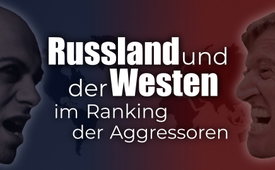 Russland und der Westen im Ranking der Aggressoren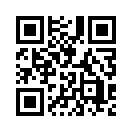 Im Zusammenhang mit dem Ukraine-Krieg wird Russland von den westlichen Medien als übelster Aggressor bezichtigt, den man hart abstrafen müsse. Doch wer im Glashaus sitzt, sollte nicht mit Steinen werfen ...Im Zusammenhang mit dem Ukraine-Krieg wird Russland von westlichen Regierungen und deren Medien als übelster Aggressor bezichtigt, den man hart abstrafen müsse. Doch wer im Glashaus sitzt, sollte nicht mit Steinen werfen, besagt ein Sprichwort. Das meint, dass niemand als Verkläger auftreten sollte, der selber Dreck am Stecken hat. Denn dank investigativem Journalismus lassen sich die Aggressivitäten des Westens, längst nicht mehr verbergen oder gar schönreden. 

Zur Erinnerung im Telegrammstil: War es doch die aggressive US-Regierung, die aufgrund einer Lüge den Vietnamkrieg lostrat. Nordvietnamesische Schnellboote hätten zwei US-amerikanische Kriegsschiffe im Golf von Tonkin beschossen, was der US-Verteidigungsminister Robert McNamara später als Falschmeldung zugab. Und in dem Stil ging es fortlaufend weiter: Aufgrund der Brutkastenlüge wurde der 1. Irakkrieg losgetreten. Der theatralisch vorgetragene Bericht einer angeblichen Krankenschwester, irakische Soldaten hätten kuwaitische Babies in einem Krankenhaus brutal aus den Brutkästen gerissen und auf den Steinboden geschmettert, erwies sich im Nachhinein als inszenierte Falschaussage. Genauso der gefälschte Bericht westlicher Geheimdienste über angeblich im Irak geortete Massenvernichtungswaffen, der zum vernichtenden 2. Irakkrieg unter Führung der US-Administration führte. 
Ungeachtet aller tragischen Folgen ging es in dieser Aggressionslinie beständig weiter: Wegen einer angeblich humanitären Katastrophe im Kosovo bombardierte das sogenannte Verteidigungsbündnis NATO 1999 Jugoslawien. Im Zusammenhang mit dem fingierten, von Geheimdiensten inszenierten arabischen Frühling 2011, wurde Libyen wegen angeblicher, auf Veranlassung von Präsident Gaddafi getöteten 6.000 Zivilisten, in Grund und Boden gebombt. Beide Anschuldigungen erwiesen sich als Lüge. Krieg ist immer der falsche Weg, egal von wem er ausgeht. Doch sollte nicht der gleiche Maßstab, wie er momentan von der Weltgemeinschaft gegenüber der russischen Föderation verlangt wird, bei allen Ländern angesetzt werden? Sprich: Warum wurde der US-Aggressor samt seinen westlichen Verbündeten nicht auch für seine verursachten Kriege zur Rechenschaft gezogen werden? Ja mehr noch: Laufen wir nicht Gefahr, dass die Aggressivität des Westens als normal, berechtigt und zum Alltag dazugehörend erscheint und sich dadurch unbegrenzt fortsetzen wird?von hm.Quellen:Der Westen als Aggressor
https://www.manager-magazin.de/digitales/it/a-234097.html;
https://www.imi-online.de/2016/06/20/ganze-arbeit-warum-die-nato-libyen-zerstoert-und-die-region-destabilisiert-hat/#_ednref5;
https://www.foreignpolicyjournal.com/2016/01/06/new-hillary-emails-reveal-true-motive-for-libya-intervention;
http://www.nytimes.com/1992/01/15/opinion/deception-on-capitol-hill.html;
https://de.wikipedia.org/wiki/Brutkastenl%C3%BCge;
http://www.tagesanzeiger.ch/ausland/europa/Wir-stecken-mitten-im-Informationskrieg/story/28019867;
http://www.foreignpolicyjournal.com/2016/01/06/new-hillary-emails-reveal-true-motive-for-libya-intervention/;
http://www.zeit.de/wissen/geschichte/2014-07/vietnam-krieg-usa-50-jahre;
http://www.globalresearch.ca/who-is-behind-fake-news-mainstream-media-use-fake-videos-and-images/5557580;Das könnte Sie auch interessieren:#Russland - www.kla.tv/Russland

#Ukraine - www.kla.tv/Ukraine

#USA - www.kla.tv/USAKla.TV – Die anderen Nachrichten ... frei – unabhängig – unzensiert ...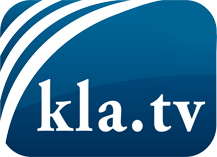 was die Medien nicht verschweigen sollten ...wenig Gehörtes vom Volk, für das Volk ...tägliche News ab 19:45 Uhr auf www.kla.tvDranbleiben lohnt sich!Kostenloses Abonnement mit wöchentlichen News per E-Mail erhalten Sie unter: www.kla.tv/aboSicherheitshinweis:Gegenstimmen werden leider immer weiter zensiert und unterdrückt. Solange wir nicht gemäß den Interessen und Ideologien der Systempresse berichten, müssen wir jederzeit damit rechnen, dass Vorwände gesucht werden, um Kla.TV zu sperren oder zu schaden.Vernetzen Sie sich darum heute noch internetunabhängig!
Klicken Sie hier: www.kla.tv/vernetzungLizenz:    Creative Commons-Lizenz mit Namensnennung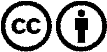 Verbreitung und Wiederaufbereitung ist mit Namensnennung erwünscht! Das Material darf jedoch nicht aus dem Kontext gerissen präsentiert werden. Mit öffentlichen Geldern (GEZ, Serafe, GIS, ...) finanzierte Institutionen ist die Verwendung ohne Rückfrage untersagt. Verstöße können strafrechtlich verfolgt werden.